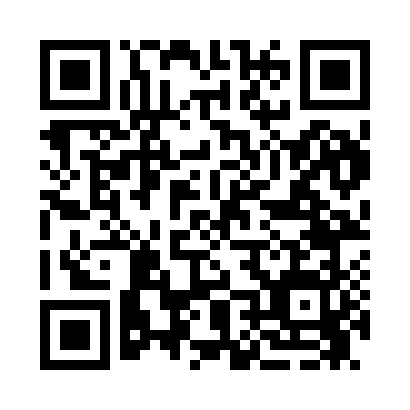 Prayer times for Brimson, Minnesota, USAMon 1 Jul 2024 - Wed 31 Jul 2024High Latitude Method: Angle Based RulePrayer Calculation Method: Islamic Society of North AmericaAsar Calculation Method: ShafiPrayer times provided by https://www.salahtimes.comDateDayFajrSunriseDhuhrAsrMaghribIsha1Mon3:145:161:125:259:0711:092Tue3:145:161:125:259:0711:093Wed3:145:171:125:259:0711:094Thu3:155:181:125:259:0611:095Fri3:155:181:125:259:0611:096Sat3:165:191:125:259:0511:097Sun3:165:201:135:259:0511:098Mon3:175:211:135:259:0411:089Tue3:185:221:135:259:0411:0710Wed3:195:231:135:259:0311:0611Thu3:215:231:135:259:0211:0512Fri3:225:241:135:249:0211:0313Sat3:245:251:135:249:0111:0214Sun3:265:261:135:249:0011:0015Mon3:275:271:145:248:5910:5916Tue3:295:281:145:248:5910:5717Wed3:315:291:145:238:5810:5518Thu3:335:301:145:238:5710:5419Fri3:355:311:145:238:5610:5220Sat3:375:331:145:238:5510:5021Sun3:385:341:145:228:5410:4822Mon3:405:351:145:228:5310:4723Tue3:425:361:145:228:5110:4524Wed3:445:371:145:218:5010:4325Thu3:465:381:145:218:4910:4126Fri3:485:391:145:208:4810:3927Sat3:505:411:145:208:4710:3728Sun3:525:421:145:208:4510:3529Mon3:545:431:145:198:4410:3330Tue3:565:441:145:188:4310:3131Wed3:585:461:145:188:4110:29